Об утверждении муниципальной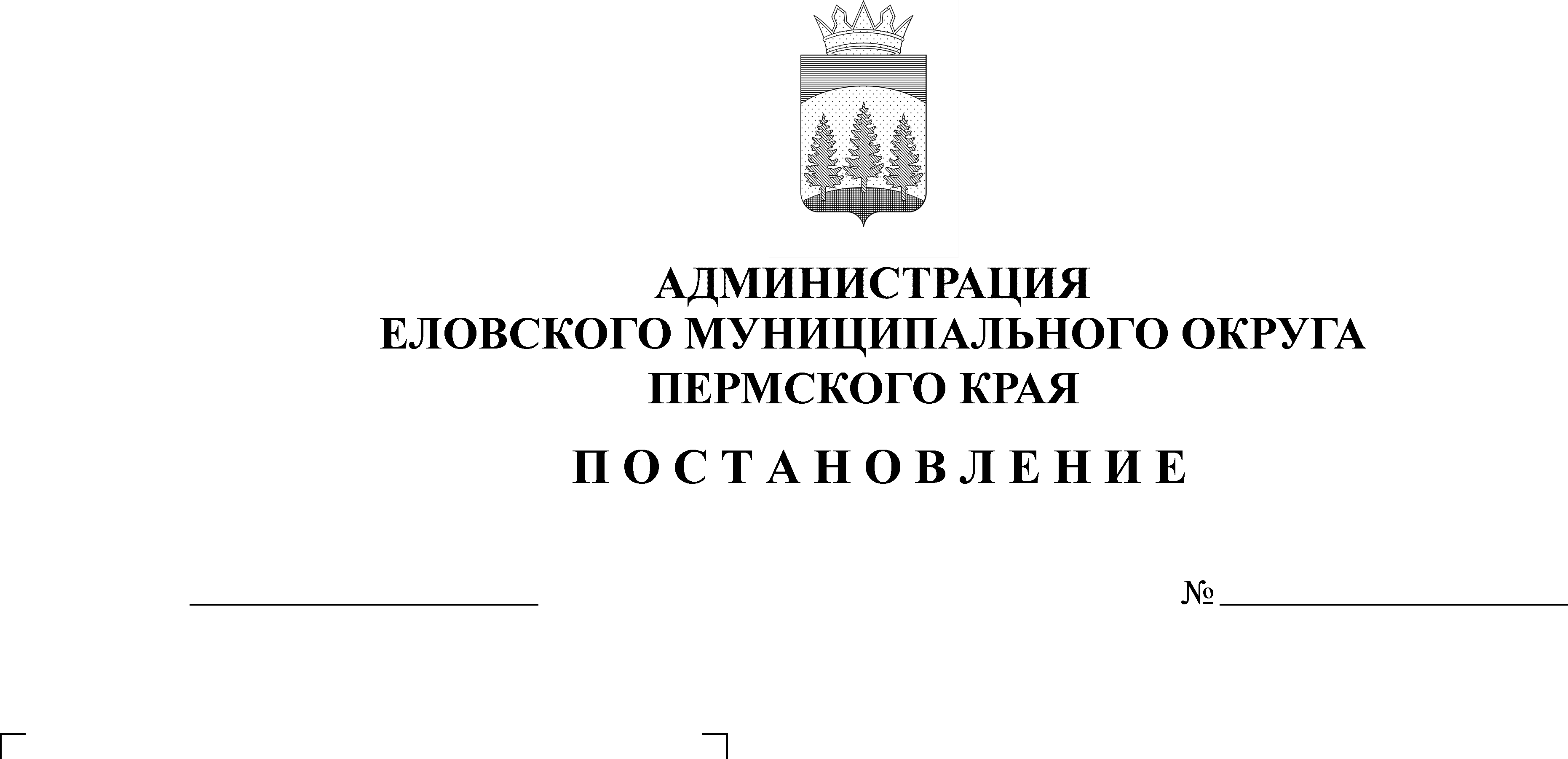 программы «Развитие культуры в Еловском муниципальном округе Пермского края»В соответствии со статьей 86 Бюджетным кодексом Российской Федерации, статьей 16 Федерального закона от 06 октября 2003 г. № 131-ФЗ «Об общих принципах организации местного самоуправления в Российской Федерации», Постановлением Администрации Еловского муниципального округа Пермского края от 19 октября  2021 г. № 460-п «Об утверждения Порядка разработки, реализации и эффективности муниципальных программ Еловского муниципального округа Пермского края»Администрация Еловского муниципального округа Пермского края ПОСТАНОВЛЯЕТ:1. Утвердить прилагаемую муниципальную программу «Развитие культуры в Еловском муниципальном округе Пермского края».2. Признать утратившими силу: Постановление администрации Еловского муниципального района  от 30 октября 2020 г. № 442-п «Об утверждении муниципальной программы «Развитие культуры в Еловском муниципальном округе Пермского края».Постановления Администрации Еловского муниципального округа Пермского края: от 27 января 2021 г. № 16-п «О внесении изменений в муниципальную программу «Развитие культуры в Еловском муниципальном округе Пермского края», утвержденную Постановлением администрации Еловского муниципального района от 30 октября 2020 г. № 442-п»;от 02 марта 2021 г. № 97-п «О внесении изменений в муниципальную программу «Развитие культуры в Еловском муниципальном округе Пермского края», утвержденную Постановлением администрации Еловского муниципального района от 30 октября 2020 г. № 442-п»;от 29 апреля 2021 г. № 202-п «О внесении изменений в муниципальную программу «Развитие культуры в Еловском муниципальном округе Пермского края», утвержденную Постановлением администрации Еловского муниципального района от 30 октября 2020 г. № 442-п»;от 28 мая 2021 г. № 240-п «О внесении изменений в муниципальную программу «Развитие культуры в Еловском муниципальном округе Пермского края», утвержденную Постановлением администрации Еловского муниципального района от 30 октября 2020 г. № 442-п»;от 08 июля 2021 г. № 306-п «О внесении изменений в муниципальную программу «Развитие культуры в Еловском муниципальном округе Пермского края», утвержденную Постановлением администрации Еловского муниципального района  от 30 октября 2020 г. № 442-п»;от 20 июля 2021 г. № 319-п «О внесении изменений в муниципальную программу «Развитие культуры в Еловском муниципальном округе Пермского края», утвержденную Постановлением администрации Еловского муниципального района  от 30 октября 2020 г. № 442-п»;от 19 августа 2021 г. № 388-п «О внесении изменений в муниципальную программу «Развитие культуры в Еловском муниципальном округе Пермского края», утвержденную Постановлением администрации Еловского муниципального района  от 30 октября 2020 г. № 442-п»;от 28 сентября 2021 г. № 435-п «О внесении изменений в муниципальную программу «Развитие культуры в Еловском муниципальном округе Пермского края», утвержденную Постановлением администрации Еловского муниципального района  от 30 октября 2020 г. № 442-п»;от 21 октября 2021 г. № 479-п «О внесении изменений в муниципальную программу «Развитие культуры в Еловском муниципальном округе Пермского края», утвержденную Постановлением администрации Еловского муниципального района  от 30 октября 2020 г. № 442-п».3. Настоящее Постановление обнародовать на официальном сайте газеты «Искра Прикамья» и на официальном сайте Еловского муниципального округа Пермского края.4. Постановление вступает в силу с 01 января 2022 г. и применяется для формирования бюджета на 2022 год и на плановый период 2023 и 2024 годов со дня его подписания.5. Контроль за исполнением постановления возложить на заместителя главы администрации Еловского муниципального округа по социальной политике. Глава муниципального округа –
глава администрации Еловского
муниципального округа Пермского края                                                   А.А. ЧечкинУТВЕРЖДЕНАПостановлениемАдминистрации Еловского муниципального округаПермского краяот 29.10.2021 № 498-пМУНИЦИПАЛЬНАЯ ПРОГРАММА «Развитие культуры в Еловском муниципальном округе Пермского края»ПАСПОРТмуниципальной программыФИНАНСИРОВАНИЕ муниципальной программы«Развитие культуры в Еловском муниципальном округе Пермского края»ФИНАНСИРОВАНИЕподпрограммы 1.1. «Сохранение и развитие культурного потенциала Еловского муниципального округа Пермского края» муниципальной программы «Развитие культуры в Еловском муниципальном округе Пермского края»ФИНАНСИРОВАНИЕПодпрограммы 1.2. «Приведение в нормативное состояние учреждений отрасли культуры в Еловском муниципальном округе Пермского края» муниципальной программы «Развитие культуры в Еловском муниципальном округе Пермского края»Таблицапоказателей конечного результата реализации муниципальной программы«Развитие культуры в Еловском муниципальном округе Пермского края»(наименование программы)МЕТОДИКАрасчета значений показателей конечного результата муниципальной программы«Развитие культуры в Еловском муниципальном округе Пермского края»NНаименование разделаСодержание разделаСодержание разделаСодержание раздела123331Наименование программы Муниципальная программа «Развитие культуры в Еловском муниципальном округе Пермского края»Муниципальная программа «Развитие культуры в Еловском муниципальном округе Пермского края»Муниципальная программа «Развитие культуры в Еловском муниципальном округе Пермского края»2Ответственный руководитель Заместитель главы администрации Еловского муниципального округа по социальной политике Заместитель главы администрации Еловского муниципального округа по социальной политике Заместитель главы администрации Еловского муниципального округа по социальной политике 3Исполнитель программы Отдел культуры, спорта и туризма администрации Еловского муниципального округа Пермского края Отдел культуры, спорта и туризма администрации Еловского муниципального округа Пермского края Отдел культуры, спорта и туризма администрации Еловского муниципального округа Пермского края 4Участники программы Муниципальное бюджетное учреждение культуры «Еловский культурно-досуговый центр»; Муниципальное бюджетное учреждение культуры «Централизованная библиотечная система»;Муниципальное бюджетное образовательное учреждение дополнительного образования «Еловская детская школа искусств»;Местная общественная организация Еловского района «Союз ветеранов боевых действий «Содружество»;Местная общественная организация ветеранов (пенсионеров) войны, труда, вооруженных сил и правоохранительных органов Еловского муниципального района Пермского края;Хуторское казачье общество «Свято-Петропавловское».Муниципальное бюджетное учреждение культуры «Еловский культурно-досуговый центр»; Муниципальное бюджетное учреждение культуры «Централизованная библиотечная система»;Муниципальное бюджетное образовательное учреждение дополнительного образования «Еловская детская школа искусств»;Местная общественная организация Еловского района «Союз ветеранов боевых действий «Содружество»;Местная общественная организация ветеранов (пенсионеров) войны, труда, вооруженных сил и правоохранительных органов Еловского муниципального района Пермского края;Хуторское казачье общество «Свято-Петропавловское».Муниципальное бюджетное учреждение культуры «Еловский культурно-досуговый центр»; Муниципальное бюджетное учреждение культуры «Централизованная библиотечная система»;Муниципальное бюджетное образовательное учреждение дополнительного образования «Еловская детская школа искусств»;Местная общественная организация Еловского района «Союз ветеранов боевых действий «Содружество»;Местная общественная организация ветеранов (пенсионеров) войны, труда, вооруженных сил и правоохранительных органов Еловского муниципального района Пермского края;Хуторское казачье общество «Свято-Петропавловское».5Характеристика текущего состояния сферы реализации программы Муниципальная программа «Развитие культуры в Еловском муниципальном округе Пермского края» направлена на создание условий для творческой самореализации и обеспечения равного доступа к культурным ценностям всех жителей Еловского муниципального округа Пермского края, а также сохранение и развитие культурного потенциала на территории. На территории округа действует 17 культурно-досуговых учреждений, 2 районные, 12 сельских библиотек, детская школа искусств. В учреждениях культуры работают самодеятельные коллективы, любительские и творческие объединения. Благодаря этому творческому ресурсу на территории округа проводится межмуниципальный фестиваль «Еловская рыбка». Это фестиваль, где любой желающий может принять участие в соревнованиях по летнему лову рыбы, приготовить и представить блюдо на конкурс  рыбных блюд и деликатесов «Рыбная Fishka», выбрать сувенир на выставке-ярмарке декоративно-прикладного творчества «Петровская ярмарка», поучаствовать в заплывах на тюбингах в конкурсе самодельных плавсредств «Регата по-еловски», повеселиться и попеть на «Рыбацкой потехе». Ежегодно собирает участников с Пермского края молодежный фестиваль «Костры». В учреждениях культуры работают коллективы, уровень мастерства которых, позволяет представлять его на всевозможных фестивалях и смотрах краевого и даже российского уровней. Реализация Программы позволит обеспечить целенаправленную работу по сохранению культурного наследия и развитию культурного потенциала Еловского муниципального округа Пермского края, повысить общий уровень качества жизни населения и его удовлетворенностью качеством предоставления государственных и муниципальных услуг в сфере культуры, объединить культурный потенциал и направить его на развитие Еловского муниципального округа Пермского края, улучшение его имиджа. Помимо этого программа раскроет ресурсные возможности территории, повысит уровень образованности в сфере культуры, позволит сохранить историко-культурное наследие, окажет стимулирующее воздействие на развитие некоторых форм туризма и создаст привлекательный образ Еловскому муниципальному округу, повысив тем самым имидж территории.Муниципальная программа «Развитие культуры в Еловском муниципальном округе Пермского края» направлена на создание условий для творческой самореализации и обеспечения равного доступа к культурным ценностям всех жителей Еловского муниципального округа Пермского края, а также сохранение и развитие культурного потенциала на территории. На территории округа действует 17 культурно-досуговых учреждений, 2 районные, 12 сельских библиотек, детская школа искусств. В учреждениях культуры работают самодеятельные коллективы, любительские и творческие объединения. Благодаря этому творческому ресурсу на территории округа проводится межмуниципальный фестиваль «Еловская рыбка». Это фестиваль, где любой желающий может принять участие в соревнованиях по летнему лову рыбы, приготовить и представить блюдо на конкурс  рыбных блюд и деликатесов «Рыбная Fishka», выбрать сувенир на выставке-ярмарке декоративно-прикладного творчества «Петровская ярмарка», поучаствовать в заплывах на тюбингах в конкурсе самодельных плавсредств «Регата по-еловски», повеселиться и попеть на «Рыбацкой потехе». Ежегодно собирает участников с Пермского края молодежный фестиваль «Костры». В учреждениях культуры работают коллективы, уровень мастерства которых, позволяет представлять его на всевозможных фестивалях и смотрах краевого и даже российского уровней. Реализация Программы позволит обеспечить целенаправленную работу по сохранению культурного наследия и развитию культурного потенциала Еловского муниципального округа Пермского края, повысить общий уровень качества жизни населения и его удовлетворенностью качеством предоставления государственных и муниципальных услуг в сфере культуры, объединить культурный потенциал и направить его на развитие Еловского муниципального округа Пермского края, улучшение его имиджа. Помимо этого программа раскроет ресурсные возможности территории, повысит уровень образованности в сфере культуры, позволит сохранить историко-культурное наследие, окажет стимулирующее воздействие на развитие некоторых форм туризма и создаст привлекательный образ Еловскому муниципальному округу, повысив тем самым имидж территории.Муниципальная программа «Развитие культуры в Еловском муниципальном округе Пермского края» направлена на создание условий для творческой самореализации и обеспечения равного доступа к культурным ценностям всех жителей Еловского муниципального округа Пермского края, а также сохранение и развитие культурного потенциала на территории. На территории округа действует 17 культурно-досуговых учреждений, 2 районные, 12 сельских библиотек, детская школа искусств. В учреждениях культуры работают самодеятельные коллективы, любительские и творческие объединения. Благодаря этому творческому ресурсу на территории округа проводится межмуниципальный фестиваль «Еловская рыбка». Это фестиваль, где любой желающий может принять участие в соревнованиях по летнему лову рыбы, приготовить и представить блюдо на конкурс  рыбных блюд и деликатесов «Рыбная Fishka», выбрать сувенир на выставке-ярмарке декоративно-прикладного творчества «Петровская ярмарка», поучаствовать в заплывах на тюбингах в конкурсе самодельных плавсредств «Регата по-еловски», повеселиться и попеть на «Рыбацкой потехе». Ежегодно собирает участников с Пермского края молодежный фестиваль «Костры». В учреждениях культуры работают коллективы, уровень мастерства которых, позволяет представлять его на всевозможных фестивалях и смотрах краевого и даже российского уровней. Реализация Программы позволит обеспечить целенаправленную работу по сохранению культурного наследия и развитию культурного потенциала Еловского муниципального округа Пермского края, повысить общий уровень качества жизни населения и его удовлетворенностью качеством предоставления государственных и муниципальных услуг в сфере культуры, объединить культурный потенциал и направить его на развитие Еловского муниципального округа Пермского края, улучшение его имиджа. Помимо этого программа раскроет ресурсные возможности территории, повысит уровень образованности в сфере культуры, позволит сохранить историко-культурное наследие, окажет стимулирующее воздействие на развитие некоторых форм туризма и создаст привлекательный образ Еловскому муниципальному округу, повысив тем самым имидж территории.6Цели программыСоздание условий для организации досуга и самореализации жителей на территории Еловского муниципального округа Пермского края.Создание условий для организации досуга и самореализации жителей на территории Еловского муниципального округа Пермского края.Создание условий для организации досуга и самореализации жителей на территории Еловского муниципального округа Пермского края.7Перечень подпрограмм и задач1.1. Сохранение и развитие культурного потенциала Еловского муниципального округа Пермского края:1.1.1. Создание условий для реализации современных тенденций развития библиотечного обслуживания;1.1.2. Создание условий для организации мероприятий, направленных на повышение вовлеченности жителей Еловского муниципального округа в культурно-досуговые и культурно-просветительские мероприятия и процесс творческой самореализации; 1.1.3. Организация деятельности клубных формирований учреждений культуры Еловского муниципального округа Пермского края1.1.4. Обеспечение доступа к художественному образованию и приобщения к искусству и культуре детей, подростков и молодежи Еловского муниципального округа.1.2. Приведение в нормативное состояние учреждений отрасли культуры в Еловском муниципальном округе Пермского края.1.2.1. Приведение в нормативное состояние существующих объектов, занимаемых учреждениями культуры, укрепление их материальной базы.1.2.2. Укрепление материально-технической базы учреждений культуры Еловского муниципального округа.1.1. Сохранение и развитие культурного потенциала Еловского муниципального округа Пермского края:1.1.1. Создание условий для реализации современных тенденций развития библиотечного обслуживания;1.1.2. Создание условий для организации мероприятий, направленных на повышение вовлеченности жителей Еловского муниципального округа в культурно-досуговые и культурно-просветительские мероприятия и процесс творческой самореализации; 1.1.3. Организация деятельности клубных формирований учреждений культуры Еловского муниципального округа Пермского края1.1.4. Обеспечение доступа к художественному образованию и приобщения к искусству и культуре детей, подростков и молодежи Еловского муниципального округа.1.2. Приведение в нормативное состояние учреждений отрасли культуры в Еловском муниципальном округе Пермского края.1.2.1. Приведение в нормативное состояние существующих объектов, занимаемых учреждениями культуры, укрепление их материальной базы.1.2.2. Укрепление материально-технической базы учреждений культуры Еловского муниципального округа.1.1. Сохранение и развитие культурного потенциала Еловского муниципального округа Пермского края:1.1.1. Создание условий для реализации современных тенденций развития библиотечного обслуживания;1.1.2. Создание условий для организации мероприятий, направленных на повышение вовлеченности жителей Еловского муниципального округа в культурно-досуговые и культурно-просветительские мероприятия и процесс творческой самореализации; 1.1.3. Организация деятельности клубных формирований учреждений культуры Еловского муниципального округа Пермского края1.1.4. Обеспечение доступа к художественному образованию и приобщения к искусству и культуре детей, подростков и молодежи Еловского муниципального округа.1.2. Приведение в нормативное состояние учреждений отрасли культуры в Еловском муниципальном округе Пермского края.1.2.1. Приведение в нормативное состояние существующих объектов, занимаемых учреждениями культуры, укрепление их материальной базы.1.2.2. Укрепление материально-технической базы учреждений культуры Еловского муниципального округа.8Сроки реализации программы 2022 - 2024 годы2022 - 2024 годы2022 - 2024 годы9Объемы и источники финансирования программы (подпрограммы)2022 год2023 год2024 год9программа, всего (руб.), в том числе:37 748 076,0034 996 076,0035 638 796,009бюджет Еловского муниципального округа36 133 676,0034 881 676,0035 524 396,009бюджет Пермского края1 614 400,00114 400,00114 400,009Подпрограмма 1.1, всего (руб.), в том числе:35 682 076,0034 996 076,0035 638 796,009бюджет Еловского муниципального округа35 567 676,0034 881 676,0035 524 396,009бюджет Пермского края114 400114 400114 400Подпрограмма 1.2, всего (руб.), в том числе:2 066 0000,000,00бюджет Еловского муниципального округа566 00,000,000,00бюджет Пермского края1 500 000,000,000,0010Показатели конечного результата целей программы %2022 год2023 год2024 год10Повышение удовлетворенности жителей Еловского муниципального округа качеством предоставления муниципальных услуг в сфере культуры %75,575,675,7Код Наименование цели программы, подпрограммы, задачиИсточник финансирования Объем финансирования, руб.Объем финансирования, руб.Объем финансирования, руб.Объем финансирования, руб.Код Наименование цели программы, подпрограммы, задачиИсточник финансирования 2021 год2022 год2023 год2023 год12345661Цель. 1. Создание условий для организации досуга и самореализации жителей на территории Еловского муниципального округа Пермского краяЦель. 1. Создание условий для организации досуга и самореализации жителей на территории Еловского муниципального округа Пермского краяЦель. 1. Создание условий для организации досуга и самореализации жителей на территории Еловского муниципального округа Пермского краяЦель. 1. Создание условий для организации досуга и самореализации жителей на территории Еловского муниципального округа Пермского краяЦель. 1. Создание условий для организации досуга и самореализации жителей на территории Еловского муниципального округа Пермского краяЦель. 1. Создание условий для организации досуга и самореализации жителей на территории Еловского муниципального округа Пермского края1.1Подпрограмма «Сохранение и развитие культурного потенциала культуры Еловского муниципального округа Пермского края»Бюджет Еловского муниципального округа35 567 676 ,0034 881 676,0034 881 676,0035 524 396 ,001.1Подпрограмма «Сохранение и развитие культурного потенциала культуры Еловского муниципального округа Пермского края»Бюджет Пермского края114 400114 400114 400114 4001.1.1Задача.  Создание условий для реализации современных тенденций развития библиотечного обслуживанияЗадача.  Создание условий для реализации современных тенденций развития библиотечного обслуживания8 791 463,08 791 463,08 791 463,08 791 463,01.1.2Задача. Создание условий для организации мероприятий, направленных на повышение вовлеченности жителей Еловского муниципального округа в культурно-досуговые и культурно-просветительские мероприятия и процесс творческой самореализацииЗадача. Создание условий для организации мероприятий, направленных на повышение вовлеченности жителей Еловского муниципального округа в культурно-досуговые и культурно-просветительские мероприятия и процесс творческой самореализации686 00,000642 720,01.1.3Задача. Организация деятельности клубных формирований учреждений культуры Еловского муниципального округа Пермского краяЗадача. Организация деятельности клубных формирований учреждений культуры Еловского муниципального округа Пермского края20 671 367,020 671 367,020 671 367,020 671 367,01.1.4Задача. Обеспечение доступа к художественному образованию и приобщения к искусству и культуре детей, подростков и   молодежи Еловского муниципального округаЗадача. Обеспечение доступа к художественному образованию и приобщения к искусству и культуре детей, подростков и   молодежи Еловского муниципального округа5 533 246,05 533 246,05 533 246,05 533 246,01.2Подпрограмма «Приведение в нормативное состояние учреждений отрасли культуры в Еловском муниципальном округе Пермского края»Бюджет Еловского муниципального округа566 000,00,000,000,001.2Подпрограмма «Приведение в нормативное состояние учреждений отрасли культуры в Еловском муниципальном округе Пермского края»Бюджет Пермского края1 500 000,00,000,000,001.2.1Задача. Приведение в нормативное состояние существующих объектов, занимаемых учреждениями культуры, укрепление их материальной базы.Задача. Приведение в нормативное состояние существующих объектов, занимаемых учреждениями культуры, укрепление их материальной базы.2 000 000,00,000,000,001.2.2Задача. Укрепление материально-технической базы учреждений культуры Еловского муниципального округа.Задача. Укрепление материально-технической базы учреждений культуры Еловского муниципального округа.66 000,000,000,000,00Итого по цели 1, в том числе по источникам финансирования Итого по цели 1, в том числе по источникам финансирования ИТОГО37 748 076,0034 996 076,0034 996 076,0035 638 796,00Итого по цели 1, в том числе по источникам финансирования Итого по цели 1, в том числе по источникам финансирования Бюджет Еловского муниципального округа36 133 676,0034 881 676,0034 881 676,0035 524 396,00Итого по цели 1, в том числе по источникам финансирования Итого по цели 1, в том числе по источникам финансирования Бюджет Пермского края1 614 400,00114 400,00114 400,00114 400,00Всего по программе, в том числе по источникам финансирования Всего по программе, в том числе по источникам финансирования ВСЕГО37 748 076,0034 996 076,0034 996 076,0035 638 796,00Всего по программе, в том числе по источникам финансирования Всего по программе, в том числе по источникам финансирования Бюджет Еловского муниципального округа36 133 676,0034 881 676,0034 881 676,0035 524 396,00Всего по программе, в том числе по источникам финансирования Всего по программе, в том числе по источникам финансирования Бюджет Пермского края1 614 400,00114 400,00114 400,00114 400,00КодНаименование цели программы, подпрограммы, задачи, основного мероприятияУчастник программыПоказатели непосредственного результатаПоказатели непосредственного результатаПоказатели непосредственного результатаПоказатели непосредственного результатаПоказатели непосредственного результатаПоказатели непосредственного результатаПоказатели непосредственного результатаИсточник финансирования Источник финансирования Объем финансирования, руб.Объем финансирования, руб.Объем финансирования, руб.КодНаименование цели программы, подпрограммы, задачи, основного мероприятияУчастник программынаименование показателя непосредственного результатаед. изм.ед. изм.2022год2022год2023 год2024 годИсточник финансирования Источник финансирования 2022 год2023 год2024 год1234556678991011121.1.1 Задача. Создание условий для реализации современных тенденций развития библиотечного обслуживанияЗадача. Создание условий для реализации современных тенденций развития библиотечного обслуживанияЗадача. Создание условий для реализации современных тенденций развития библиотечного обслуживанияЗадача. Создание условий для реализации современных тенденций развития библиотечного обслуживанияЗадача. Создание условий для реализации современных тенденций развития библиотечного обслуживанияЗадача. Создание условий для реализации современных тенденций развития библиотечного обслуживанияЗадача. Создание условий для реализации современных тенденций развития библиотечного обслуживанияЗадача. Создание условий для реализации современных тенденций развития библиотечного обслуживанияЗадача. Создание условий для реализации современных тенденций развития библиотечного обслуживанияЗадача. Создание условий для реализации современных тенденций развития библиотечного обслуживанияЗадача. Создание условий для реализации современных тенденций развития библиотечного обслуживанияЗадача. Создание условий для реализации современных тенденций развития библиотечного обслуживанияЗадача. Создание условий для реализации современных тенденций развития библиотечного обслуживанияЗадача. Создание условий для реализации современных тенденций развития библиотечного обслуживания1.1.1.1Библиотечное, библиографическое и информационное обслуживание пользователей библиотекиМБУК «ЦБС»Количество посещенийЧел.Чел.73 00073 00073 00073 000Бюджет Еловского муниципального округаБюджет Еловского муниципального округа8 791 4638 791 4638 791 4631.1.1.1Библиотечное, библиографическое и информационное обслуживание пользователей библиотекиМБУК «ЦБС»количество проводимых мероприятий, в том числе в составе реализуемых проектовед.ед.800800800800Бюджет Еловского муниципального округаБюджет Еловского муниципального округа8 791 4638 791 4638 791 4631.1.1.1Библиотечное, библиографическое и информационное обслуживание пользователей библиотекиИТОГО по  ПНРИТОГО по  ПНРЧел.Чел.73 00073 00073 00073 000Бюджет Еловского муниципального округаБюджет Еловского муниципального округа8 791 4638 791 4638 791 4631.1.1.1Библиотечное, библиографическое и информационное обслуживание пользователей библиотекиИТОГО по  ПНРИТОГО по  ПНРед.ед.800800800800Бюджет Еловского муниципального округаБюджет Еловского муниципального округа8 791 4638 791 4638 791 463Итого по мероприятию 1.1.1.1, в том числе по источникам финансированияИтого по мероприятию 1.1.1.1, в том числе по источникам финансированияИтого по мероприятию 1.1.1.1, в том числе по источникам финансированияИтого по мероприятию 1.1.1.1, в том числе по источникам финансированияИтого по мероприятию 1.1.1.1, в том числе по источникам финансированияИтого по мероприятию 1.1.1.1, в том числе по источникам финансированияИтого по мероприятию 1.1.1.1, в том числе по источникам финансированияИтого по мероприятию 1.1.1.1, в том числе по источникам финансированияИтого по мероприятию 1.1.1.1, в том числе по источникам финансированияИтого по мероприятию 1.1.1.1, в том числе по источникам финансированияИТОГОИТОГО8 791 4638 791 4638 791 463Итого по мероприятию 1.1.1.1, в том числе по источникам финансированияИтого по мероприятию 1.1.1.1, в том числе по источникам финансированияИтого по мероприятию 1.1.1.1, в том числе по источникам финансированияИтого по мероприятию 1.1.1.1, в том числе по источникам финансированияИтого по мероприятию 1.1.1.1, в том числе по источникам финансированияИтого по мероприятию 1.1.1.1, в том числе по источникам финансированияИтого по мероприятию 1.1.1.1, в том числе по источникам финансированияИтого по мероприятию 1.1.1.1, в том числе по источникам финансированияИтого по мероприятию 1.1.1.1, в том числе по источникам финансированияИтого по мероприятию 1.1.1.1, в том числе по источникам финансированияБюджет Еловского муниципального округаБюджет Еловского муниципального округа8 791 4638 791 4638 791 463Итого по мероприятию 1.1.1.1, в том числе по источникам финансированияИтого по мероприятию 1.1.1.1, в том числе по источникам финансированияИтого по мероприятию 1.1.1.1, в том числе по источникам финансированияИтого по мероприятию 1.1.1.1, в том числе по источникам финансированияИтого по мероприятию 1.1.1.1, в том числе по источникам финансированияИтого по мероприятию 1.1.1.1, в том числе по источникам финансированияИтого по мероприятию 1.1.1.1, в том числе по источникам финансированияИтого по мероприятию 1.1.1.1, в том числе по источникам финансированияИтого по мероприятию 1.1.1.1, в том числе по источникам финансированияИтого по мероприятию 1.1.1.1, в том числе по источникам финансированияБюджет Пермского края Бюджет Пермского края 0,000,000,00Итого по задаче 1.1.1, в том числе по источникам финансированияИтого по задаче 1.1.1, в том числе по источникам финансированияИтого по задаче 1.1.1, в том числе по источникам финансированияИтого по задаче 1.1.1, в том числе по источникам финансированияИтого по задаче 1.1.1, в том числе по источникам финансированияИтого по задаче 1.1.1, в том числе по источникам финансированияИтого по задаче 1.1.1, в том числе по источникам финансированияИтого по задаче 1.1.1, в том числе по источникам финансированияИтого по задаче 1.1.1, в том числе по источникам финансированияИтого по задаче 1.1.1, в том числе по источникам финансированияИТОГОИТОГО8 791 4638 791 4638 791 463Итого по задаче 1.1.1, в том числе по источникам финансированияИтого по задаче 1.1.1, в том числе по источникам финансированияИтого по задаче 1.1.1, в том числе по источникам финансированияИтого по задаче 1.1.1, в том числе по источникам финансированияИтого по задаче 1.1.1, в том числе по источникам финансированияИтого по задаче 1.1.1, в том числе по источникам финансированияИтого по задаче 1.1.1, в том числе по источникам финансированияИтого по задаче 1.1.1, в том числе по источникам финансированияИтого по задаче 1.1.1, в том числе по источникам финансированияИтого по задаче 1.1.1, в том числе по источникам финансированияБюджет Еловского муниципального округаБюджет Еловского муниципального округа8 791 4638 791 4638 791 463Итого по задаче 1.1.1, в том числе по источникам финансированияИтого по задаче 1.1.1, в том числе по источникам финансированияИтого по задаче 1.1.1, в том числе по источникам финансированияИтого по задаче 1.1.1, в том числе по источникам финансированияИтого по задаче 1.1.1, в том числе по источникам финансированияИтого по задаче 1.1.1, в том числе по источникам финансированияИтого по задаче 1.1.1, в том числе по источникам финансированияИтого по задаче 1.1.1, в том числе по источникам финансированияИтого по задаче 1.1.1, в том числе по источникам финансированияИтого по задаче 1.1.1, в том числе по источникам финансированияБюджет Пермского края Бюджет Пермского края 0,000,000,001.1.2Задача. Создание условий для организации мероприятий, направленных на повышение вовлеченности жителей Еловского муниципального округа в культурно-досуговые и культурно-просветительские мероприятия и процесс творческой самореализацииЗадача. Создание условий для организации мероприятий, направленных на повышение вовлеченности жителей Еловского муниципального округа в культурно-досуговые и культурно-просветительские мероприятия и процесс творческой самореализацииЗадача. Создание условий для организации мероприятий, направленных на повышение вовлеченности жителей Еловского муниципального округа в культурно-досуговые и культурно-просветительские мероприятия и процесс творческой самореализацииЗадача. Создание условий для организации мероприятий, направленных на повышение вовлеченности жителей Еловского муниципального округа в культурно-досуговые и культурно-просветительские мероприятия и процесс творческой самореализацииЗадача. Создание условий для организации мероприятий, направленных на повышение вовлеченности жителей Еловского муниципального округа в культурно-досуговые и культурно-просветительские мероприятия и процесс творческой самореализацииЗадача. Создание условий для организации мероприятий, направленных на повышение вовлеченности жителей Еловского муниципального округа в культурно-досуговые и культурно-просветительские мероприятия и процесс творческой самореализацииЗадача. Создание условий для организации мероприятий, направленных на повышение вовлеченности жителей Еловского муниципального округа в культурно-досуговые и культурно-просветительские мероприятия и процесс творческой самореализацииЗадача. Создание условий для организации мероприятий, направленных на повышение вовлеченности жителей Еловского муниципального округа в культурно-досуговые и культурно-просветительские мероприятия и процесс творческой самореализацииЗадача. Создание условий для организации мероприятий, направленных на повышение вовлеченности жителей Еловского муниципального округа в культурно-досуговые и культурно-просветительские мероприятия и процесс творческой самореализацииЗадача. Создание условий для организации мероприятий, направленных на повышение вовлеченности жителей Еловского муниципального округа в культурно-досуговые и культурно-просветительские мероприятия и процесс творческой самореализацииЗадача. Создание условий для организации мероприятий, направленных на повышение вовлеченности жителей Еловского муниципального округа в культурно-досуговые и культурно-просветительские мероприятия и процесс творческой самореализацииЗадача. Создание условий для организации мероприятий, направленных на повышение вовлеченности жителей Еловского муниципального округа в культурно-досуговые и культурно-просветительские мероприятия и процесс творческой самореализацииЗадача. Создание условий для организации мероприятий, направленных на повышение вовлеченности жителей Еловского муниципального округа в культурно-досуговые и культурно-просветительские мероприятия и процесс творческой самореализацииЗадача. Создание условий для организации мероприятий, направленных на повышение вовлеченности жителей Еловского муниципального округа в культурно-досуговые и культурно-просветительские мероприятия и процесс творческой самореализации1.1.2.1Организация и проведение культурно-массовых мероприятий (иные зрелищные мероприятия)МБУК «ЕКДЦ»Количество посещенийЧел.Чел.11203112031120311203Бюджет Еловского муниципального округаБюджет Еловского муниципального округа686 0000642 7201.1.2.1Организация и проведение культурно-массовых мероприятий (иные зрелищные мероприятия)ИТОГО по ПНРИТОГО по ПНРЧел.Чел.11203112031120311203Бюджет Еловского муниципального округаБюджет Еловского муниципального округа686 0000642 720Итого по мероприятию 1.1.2.1, в том числе по источникам финансированияИтого по мероприятию 1.1.2.1, в том числе по источникам финансированияИтого по мероприятию 1.1.2.1, в том числе по источникам финансированияИтого по мероприятию 1.1.2.1, в том числе по источникам финансированияИтого по мероприятию 1.1.2.1, в том числе по источникам финансированияИтого по мероприятию 1.1.2.1, в том числе по источникам финансированияИтого по мероприятию 1.1.2.1, в том числе по источникам финансированияИтого по мероприятию 1.1.2.1, в том числе по источникам финансированияИтого по мероприятию 1.1.2.1, в том числе по источникам финансированияИтого по мероприятию 1.1.2.1, в том числе по источникам финансированияИТОГОИТОГО686 0000642 720Итого по мероприятию 1.1.2.1, в том числе по источникам финансированияИтого по мероприятию 1.1.2.1, в том числе по источникам финансированияИтого по мероприятию 1.1.2.1, в том числе по источникам финансированияИтого по мероприятию 1.1.2.1, в том числе по источникам финансированияИтого по мероприятию 1.1.2.1, в том числе по источникам финансированияИтого по мероприятию 1.1.2.1, в том числе по источникам финансированияИтого по мероприятию 1.1.2.1, в том числе по источникам финансированияИтого по мероприятию 1.1.2.1, в том числе по источникам финансированияИтого по мероприятию 1.1.2.1, в том числе по источникам финансированияИтого по мероприятию 1.1.2.1, в том числе по источникам финансированияБюджет Еловского муниципального округаБюджет Еловского муниципального округа686 0000642 720Итого по мероприятию 1.1.2.1, в том числе по источникам финансированияИтого по мероприятию 1.1.2.1, в том числе по источникам финансированияИтого по мероприятию 1.1.2.1, в том числе по источникам финансированияИтого по мероприятию 1.1.2.1, в том числе по источникам финансированияИтого по мероприятию 1.1.2.1, в том числе по источникам финансированияИтого по мероприятию 1.1.2.1, в том числе по источникам финансированияИтого по мероприятию 1.1.2.1, в том числе по источникам финансированияИтого по мероприятию 1.1.2.1, в том числе по источникам финансированияИтого по мероприятию 1.1.2.1, в том числе по источникам финансированияИтого по мероприятию 1.1.2.1, в том числе по источникам финансированияБюджет Пермского края Бюджет Пермского края 0,000,000,00Итого по задаче 1.1.2, в том числе по источникам финансированияИтого по задаче 1.1.2, в том числе по источникам финансированияИтого по задаче 1.1.2, в том числе по источникам финансированияИтого по задаче 1.1.2, в том числе по источникам финансированияИтого по задаче 1.1.2, в том числе по источникам финансированияИтого по задаче 1.1.2, в том числе по источникам финансированияИтого по задаче 1.1.2, в том числе по источникам финансированияИтого по задаче 1.1.2, в том числе по источникам финансированияИтого по задаче 1.1.2, в том числе по источникам финансированияИтого по задаче 1.1.2, в том числе по источникам финансированияИТОГОИТОГО686 0000642 720Итого по задаче 1.1.2, в том числе по источникам финансированияИтого по задаче 1.1.2, в том числе по источникам финансированияИтого по задаче 1.1.2, в том числе по источникам финансированияИтого по задаче 1.1.2, в том числе по источникам финансированияИтого по задаче 1.1.2, в том числе по источникам финансированияИтого по задаче 1.1.2, в том числе по источникам финансированияИтого по задаче 1.1.2, в том числе по источникам финансированияИтого по задаче 1.1.2, в том числе по источникам финансированияИтого по задаче 1.1.2, в том числе по источникам финансированияИтого по задаче 1.1.2, в том числе по источникам финансированияБюджет Еловского муниципального округаБюджет Еловского муниципального округа686 0000642 720Итого по задаче 1.1.2, в том числе по источникам финансированияИтого по задаче 1.1.2, в том числе по источникам финансированияИтого по задаче 1.1.2, в том числе по источникам финансированияИтого по задаче 1.1.2, в том числе по источникам финансированияИтого по задаче 1.1.2, в том числе по источникам финансированияИтого по задаче 1.1.2, в том числе по источникам финансированияИтого по задаче 1.1.2, в том числе по источникам финансированияИтого по задаче 1.1.2, в том числе по источникам финансированияИтого по задаче 1.1.2, в том числе по источникам финансированияИтого по задаче 1.1.2, в том числе по источникам финансированияБюджет Пермского края Бюджет Пермского края 0,000,000,001.1.3Задача. Организация деятельности клубных формирований учреждений культуры Еловского муниципального округа Пермского краяЗадача. Организация деятельности клубных формирований учреждений культуры Еловского муниципального округа Пермского краяЗадача. Организация деятельности клубных формирований учреждений культуры Еловского муниципального округа Пермского краяЗадача. Организация деятельности клубных формирований учреждений культуры Еловского муниципального округа Пермского краяЗадача. Организация деятельности клубных формирований учреждений культуры Еловского муниципального округа Пермского краяЗадача. Организация деятельности клубных формирований учреждений культуры Еловского муниципального округа Пермского краяЗадача. Организация деятельности клубных формирований учреждений культуры Еловского муниципального округа Пермского краяЗадача. Организация деятельности клубных формирований учреждений культуры Еловского муниципального округа Пермского краяЗадача. Организация деятельности клубных формирований учреждений культуры Еловского муниципального округа Пермского краяЗадача. Организация деятельности клубных формирований учреждений культуры Еловского муниципального округа Пермского краяЗадача. Организация деятельности клубных формирований учреждений культуры Еловского муниципального округа Пермского краяЗадача. Организация деятельности клубных формирований учреждений культуры Еловского муниципального округа Пермского краяЗадача. Организация деятельности клубных формирований учреждений культуры Еловского муниципального округа Пермского краяЗадача. Организация деятельности клубных формирований учреждений культуры Еловского муниципального округа Пермского края1.1.3.1Организация деятельности клубных формирований и формирований самодеятельного народного творчестваМБУК «ЕКДЦ»Количество посещений Количество посещений Чел.Чел.26694266942669426694Бюджет Еловского муниципального округа20 671 36720 671 36720 671 3671.1.3.1Организация деятельности клубных формирований и формирований самодеятельного народного творчестваМБУК «ЕКДЦ»Количество клубных формированийКоличество клубных формированийЕд. Ед. 727272721.1.3.1Организация деятельности клубных формирований и формирований самодеятельного народного творчестваМБУК «ЕКДЦ»Количество участников клубных формированийКоличество участников клубных формированийЧел.Чел.9059059059051.1.3.1Организация деятельности клубных формирований и формирований самодеятельного народного творчестваМБУК «ЕКДЦ»Количество проведенных мероприятийКоличество проведенных мероприятийЕд.Ед.1081108110811081ИТОГО по ПНРИТОГО по ПНРИТОГО по ПНРЧел.Чел.26694266942669426694Бюджет Еловского муниципального округа20 671 36720 671 36720 671 367ИТОГО по ПНРИТОГО по ПНРИТОГО по ПНРЕд. Ед. 72727272Бюджет Еловского муниципального округа20 671 36720 671 36720 671 367ИТОГО по ПНРИТОГО по ПНРИТОГО по ПНРЧел.Чел.905905905905Бюджет Еловского муниципального округа20 671 36720 671 36720 671 367ИТОГО по ПНРИТОГО по ПНРИТОГО по ПНРЕд.Ед.1081108110811081Бюджет Еловского муниципального округа20 671 36720 671 36720 671 367Итого по мероприятию 1.1.3.1, в том числе по источникам финансированияИтого по мероприятию 1.1.3.1, в том числе по источникам финансированияИтого по мероприятию 1.1.3.1, в том числе по источникам финансированияИтого по мероприятию 1.1.3.1, в том числе по источникам финансированияИтого по мероприятию 1.1.3.1, в том числе по источникам финансированияИтого по мероприятию 1.1.3.1, в том числе по источникам финансированияИтого по мероприятию 1.1.3.1, в том числе по источникам финансированияИтого по мероприятию 1.1.3.1, в том числе по источникам финансированияИтого по мероприятию 1.1.3.1, в том числе по источникам финансированияИтого по мероприятию 1.1.3.1, в том числе по источникам финансированияИтого по мероприятию 1.1.3.1, в том числе по источникам финансированияИТОГО20 671 36720 671 36720 671 367Итого по мероприятию 1.1.3.1, в том числе по источникам финансированияИтого по мероприятию 1.1.3.1, в том числе по источникам финансированияИтого по мероприятию 1.1.3.1, в том числе по источникам финансированияИтого по мероприятию 1.1.3.1, в том числе по источникам финансированияИтого по мероприятию 1.1.3.1, в том числе по источникам финансированияИтого по мероприятию 1.1.3.1, в том числе по источникам финансированияИтого по мероприятию 1.1.3.1, в том числе по источникам финансированияИтого по мероприятию 1.1.3.1, в том числе по источникам финансированияИтого по мероприятию 1.1.3.1, в том числе по источникам финансированияИтого по мероприятию 1.1.3.1, в том числе по источникам финансированияИтого по мероприятию 1.1.3.1, в том числе по источникам финансированияБюджет Еловского муниципального округа20 671 36720 671 36720 671 367Итого по мероприятию 1.1.3.1, в том числе по источникам финансированияИтого по мероприятию 1.1.3.1, в том числе по источникам финансированияИтого по мероприятию 1.1.3.1, в том числе по источникам финансированияИтого по мероприятию 1.1.3.1, в том числе по источникам финансированияИтого по мероприятию 1.1.3.1, в том числе по источникам финансированияИтого по мероприятию 1.1.3.1, в том числе по источникам финансированияИтого по мероприятию 1.1.3.1, в том числе по источникам финансированияИтого по мероприятию 1.1.3.1, в том числе по источникам финансированияИтого по мероприятию 1.1.3.1, в том числе по источникам финансированияИтого по мероприятию 1.1.3.1, в том числе по источникам финансированияИтого по мероприятию 1.1.3.1, в том числе по источникам финансированияБюджет Пермского края 0,000,000,00Итого по задаче 1.1.3, в том числе по источникам финансированияИтого по задаче 1.1.3, в том числе по источникам финансированияИтого по задаче 1.1.3, в том числе по источникам финансированияИтого по задаче 1.1.3, в том числе по источникам финансированияИтого по задаче 1.1.3, в том числе по источникам финансированияИтого по задаче 1.1.3, в том числе по источникам финансированияИтого по задаче 1.1.3, в том числе по источникам финансированияИтого по задаче 1.1.3, в том числе по источникам финансированияИтого по задаче 1.1.3, в том числе по источникам финансированияИтого по задаче 1.1.3, в том числе по источникам финансированияИтого по задаче 1.1.3, в том числе по источникам финансированияИТОГО20 671 36720 671 36720 671 367Итого по задаче 1.1.3, в том числе по источникам финансированияИтого по задаче 1.1.3, в том числе по источникам финансированияИтого по задаче 1.1.3, в том числе по источникам финансированияИтого по задаче 1.1.3, в том числе по источникам финансированияИтого по задаче 1.1.3, в том числе по источникам финансированияИтого по задаче 1.1.3, в том числе по источникам финансированияИтого по задаче 1.1.3, в том числе по источникам финансированияИтого по задаче 1.1.3, в том числе по источникам финансированияИтого по задаче 1.1.3, в том числе по источникам финансированияИтого по задаче 1.1.3, в том числе по источникам финансированияИтого по задаче 1.1.3, в том числе по источникам финансированияБюджет Еловского муниципального округа20 671 36720 671 36720 671 367Итого по задаче 1.1.3, в том числе по источникам финансированияИтого по задаче 1.1.3, в том числе по источникам финансированияИтого по задаче 1.1.3, в том числе по источникам финансированияИтого по задаче 1.1.3, в том числе по источникам финансированияИтого по задаче 1.1.3, в том числе по источникам финансированияИтого по задаче 1.1.3, в том числе по источникам финансированияИтого по задаче 1.1.3, в том числе по источникам финансированияИтого по задаче 1.1.3, в том числе по источникам финансированияИтого по задаче 1.1.3, в том числе по источникам финансированияИтого по задаче 1.1.3, в том числе по источникам финансированияИтого по задаче 1.1.3, в том числе по источникам финансированияБюджет Пермского края 0,000,000,001.1.4Задача. Обеспечение доступа к художественному образованию и приобщения к искусству и культуре детей, подростков и   молодежи Еловского муниципального округаЗадача. Обеспечение доступа к художественному образованию и приобщения к искусству и культуре детей, подростков и   молодежи Еловского муниципального округаЗадача. Обеспечение доступа к художественному образованию и приобщения к искусству и культуре детей, подростков и   молодежи Еловского муниципального округаЗадача. Обеспечение доступа к художественному образованию и приобщения к искусству и культуре детей, подростков и   молодежи Еловского муниципального округаЗадача. Обеспечение доступа к художественному образованию и приобщения к искусству и культуре детей, подростков и   молодежи Еловского муниципального округаЗадача. Обеспечение доступа к художественному образованию и приобщения к искусству и культуре детей, подростков и   молодежи Еловского муниципального округаЗадача. Обеспечение доступа к художественному образованию и приобщения к искусству и культуре детей, подростков и   молодежи Еловского муниципального округаЗадача. Обеспечение доступа к художественному образованию и приобщения к искусству и культуре детей, подростков и   молодежи Еловского муниципального округаЗадача. Обеспечение доступа к художественному образованию и приобщения к искусству и культуре детей, подростков и   молодежи Еловского муниципального округаЗадача. Обеспечение доступа к художественному образованию и приобщения к искусству и культуре детей, подростков и   молодежи Еловского муниципального округаЗадача. Обеспечение доступа к художественному образованию и приобщения к искусству и культуре детей, подростков и   молодежи Еловского муниципального округаЗадача. Обеспечение доступа к художественному образованию и приобщения к искусству и культуре детей, подростков и   молодежи Еловского муниципального округаЗадача. Обеспечение доступа к художественному образованию и приобщения к искусству и культуре детей, подростков и   молодежи Еловского муниципального округаЗадача. Обеспечение доступа к художественному образованию и приобщения к искусству и культуре детей, подростков и   молодежи Еловского муниципального округа1.1.4.1Предоставление услуги дополнительного образования детей художественно-эстетической направленностиМБОУДО «ЕДШИ»Реализация дополнительных общеразвивающих программ Реализация дополнительных общеразвивающих программ Чел.часыЧел.часы20712207122071220712Бюджет Еловского муниципального округа5 418 8465 418 8465 418 8461.1.4.1Предоставление услуги дополнительного образования детей художественно-эстетической направленностиМБОУДО «ЕДШИ»Реализация дополнительных предпрофессиональных программ в области искусствРеализация дополнительных предпрофессиональных программ в области искусствЧел.часыЧел.часы2018420184  2018420184Бюджет Еловского муниципального округа5 418 8465 418 8465 418 8461.1.4.1Предоставление услуги дополнительного образования детей художественно-эстетической направленностиИТОГО по ПНРИТОГО по ПНРИТОГО по ПНРЧел.часыЧел.часы2071220712Чел.часыЧел.часыБюджет Еловского муниципального округа5 418 8465 418 8465 418 8461.1.4.1Предоставление услуги дополнительного образования детей художественно-эстетической направленностиИТОГО по ПНРИТОГО по ПНРИТОГО по ПНРЧел.часыЧел.часы2018420184  Чел.часыЧел.часыБюджет Еловского муниципального округа5 418 8465 418 8465 418 846Итого по мероприятию 1.1.4.1, в том числе по источникам финансированияИтого по мероприятию 1.1.4.1, в том числе по источникам финансированияИтого по мероприятию 1.1.4.1, в том числе по источникам финансированияИтого по мероприятию 1.1.4.1, в том числе по источникам финансированияИтого по мероприятию 1.1.4.1, в том числе по источникам финансированияИтого по мероприятию 1.1.4.1, в том числе по источникам финансированияИтого по мероприятию 1.1.4.1, в том числе по источникам финансированияИтого по мероприятию 1.1.4.1, в том числе по источникам финансированияИтого по мероприятию 1.1.4.1, в том числе по источникам финансированияИтого по мероприятию 1.1.4.1, в том числе по источникам финансированияИтого по мероприятию 1.1.4.1, в том числе по источникам финансированияИТОГО5 418 8465 418 8465 418 846Итого по мероприятию 1.1.4.1, в том числе по источникам финансированияИтого по мероприятию 1.1.4.1, в том числе по источникам финансированияИтого по мероприятию 1.1.4.1, в том числе по источникам финансированияИтого по мероприятию 1.1.4.1, в том числе по источникам финансированияИтого по мероприятию 1.1.4.1, в том числе по источникам финансированияИтого по мероприятию 1.1.4.1, в том числе по источникам финансированияИтого по мероприятию 1.1.4.1, в том числе по источникам финансированияИтого по мероприятию 1.1.4.1, в том числе по источникам финансированияИтого по мероприятию 1.1.4.1, в том числе по источникам финансированияИтого по мероприятию 1.1.4.1, в том числе по источникам финансированияИтого по мероприятию 1.1.4.1, в том числе по источникам финансированияБюджет Еловского муниципального округа5 418 8465 418 8465 418 846Итого по мероприятию 1.1.4.1, в том числе по источникам финансированияИтого по мероприятию 1.1.4.1, в том числе по источникам финансированияИтого по мероприятию 1.1.4.1, в том числе по источникам финансированияИтого по мероприятию 1.1.4.1, в том числе по источникам финансированияИтого по мероприятию 1.1.4.1, в том числе по источникам финансированияИтого по мероприятию 1.1.4.1, в том числе по источникам финансированияИтого по мероприятию 1.1.4.1, в том числе по источникам финансированияИтого по мероприятию 1.1.4.1, в том числе по источникам финансированияИтого по мероприятию 1.1.4.1, в том числе по источникам финансированияИтого по мероприятию 1.1.4.1, в том числе по источникам финансированияИтого по мероприятию 1.1.4.1, в том числе по источникам финансированияБюджет Пермского края 0,000,000,001.1.4.2Предоставление мер социальной поддержки педагогическим работникам образовательных государственных и муниципальных организаций Пермского края, работающим и проживающим в сельской местности и поселках городского типа (рабочих поселках), по оплате жилого помещения и коммунальных услуг.МБОУДО «ЕДШИ»Количество  педагогических работников учреждений дополнительного образования в сфере культуры, получающие меры социальной поддержкиКоличество  педагогических работников учреждений дополнительного образования в сфере культуры, получающие меры социальной поддержкиЧел.Чел.8888Бюджет Пермского края114 400114 400114 4001.1.4.2Предоставление мер социальной поддержки педагогическим работникам образовательных государственных и муниципальных организаций Пермского края, работающим и проживающим в сельской местности и поселках городского типа (рабочих поселках), по оплате жилого помещения и коммунальных услуг.ИТОГО по ПНРИТОГО по ПНРИТОГО по ПНРЧел.Чел.8888Бюджет Пермского края114 400114 400114 400Итого по мероприятию 1.1.4.2, в том числе по источникам финансированияИтого по мероприятию 1.1.4.2, в том числе по источникам финансированияИтого по мероприятию 1.1.4.2, в том числе по источникам финансированияИтого по мероприятию 1.1.4.2, в том числе по источникам финансированияИтого по мероприятию 1.1.4.2, в том числе по источникам финансированияИтого по мероприятию 1.1.4.2, в том числе по источникам финансированияИтого по мероприятию 1.1.4.2, в том числе по источникам финансированияИтого по мероприятию 1.1.4.2, в том числе по источникам финансированияИтого по мероприятию 1.1.4.2, в том числе по источникам финансированияИтого по мероприятию 1.1.4.2, в том числе по источникам финансированияИтого по мероприятию 1.1.4.2, в том числе по источникам финансированияИТОГО114 400114 400114 400Итого по мероприятию 1.1.4.2, в том числе по источникам финансированияИтого по мероприятию 1.1.4.2, в том числе по источникам финансированияИтого по мероприятию 1.1.4.2, в том числе по источникам финансированияИтого по мероприятию 1.1.4.2, в том числе по источникам финансированияИтого по мероприятию 1.1.4.2, в том числе по источникам финансированияИтого по мероприятию 1.1.4.2, в том числе по источникам финансированияИтого по мероприятию 1.1.4.2, в том числе по источникам финансированияИтого по мероприятию 1.1.4.2, в том числе по источникам финансированияИтого по мероприятию 1.1.4.2, в том числе по источникам финансированияИтого по мероприятию 1.1.4.2, в том числе по источникам финансированияИтого по мероприятию 1.1.4.2, в том числе по источникам финансированияБюджет Еловского муниципального округа0,000,000,00Итого по мероприятию 1.1.4.2, в том числе по источникам финансированияИтого по мероприятию 1.1.4.2, в том числе по источникам финансированияИтого по мероприятию 1.1.4.2, в том числе по источникам финансированияИтого по мероприятию 1.1.4.2, в том числе по источникам финансированияИтого по мероприятию 1.1.4.2, в том числе по источникам финансированияИтого по мероприятию 1.1.4.2, в том числе по источникам финансированияИтого по мероприятию 1.1.4.2, в том числе по источникам финансированияИтого по мероприятию 1.1.4.2, в том числе по источникам финансированияИтого по мероприятию 1.1.4.2, в том числе по источникам финансированияИтого по мероприятию 1.1.4.2, в том числе по источникам финансированияИтого по мероприятию 1.1.4.2, в том числе по источникам финансированияБюджет Пермского края 114 400114 400114 400Итого по задаче 1.1.4, в том числе по источникам финансированияИтого по задаче 1.1.4, в том числе по источникам финансированияИтого по задаче 1.1.4, в том числе по источникам финансированияИтого по задаче 1.1.4, в том числе по источникам финансированияИтого по задаче 1.1.4, в том числе по источникам финансированияИтого по задаче 1.1.4, в том числе по источникам финансированияИтого по задаче 1.1.4, в том числе по источникам финансированияИтого по задаче 1.1.4, в том числе по источникам финансированияИтого по задаче 1.1.4, в том числе по источникам финансированияИтого по задаче 1.1.4, в том числе по источникам финансированияИтого по задаче 1.1.4, в том числе по источникам финансированияИТОГО5 533 2465 533 2465 533 246Итого по задаче 1.1.4, в том числе по источникам финансированияИтого по задаче 1.1.4, в том числе по источникам финансированияИтого по задаче 1.1.4, в том числе по источникам финансированияИтого по задаче 1.1.4, в том числе по источникам финансированияИтого по задаче 1.1.4, в том числе по источникам финансированияИтого по задаче 1.1.4, в том числе по источникам финансированияИтого по задаче 1.1.4, в том числе по источникам финансированияИтого по задаче 1.1.4, в том числе по источникам финансированияИтого по задаче 1.1.4, в том числе по источникам финансированияИтого по задаче 1.1.4, в том числе по источникам финансированияИтого по задаче 1.1.4, в том числе по источникам финансированияБюджет Еловского муниципального округа5 418 8465 418 8465 418 846Итого по задаче 1.1.4, в том числе по источникам финансированияИтого по задаче 1.1.4, в том числе по источникам финансированияИтого по задаче 1.1.4, в том числе по источникам финансированияИтого по задаче 1.1.4, в том числе по источникам финансированияИтого по задаче 1.1.4, в том числе по источникам финансированияИтого по задаче 1.1.4, в том числе по источникам финансированияИтого по задаче 1.1.4, в том числе по источникам финансированияИтого по задаче 1.1.4, в том числе по источникам финансированияИтого по задаче 1.1.4, в том числе по источникам финансированияИтого по задаче 1.1.4, в том числе по источникам финансированияИтого по задаче 1.1.4, в том числе по источникам финансированияБюджет Пермского края 114 400114 400114 400Всего по подпрограмме 1.1, в том числе по источникам финансирования Всего по подпрограмме 1.1, в том числе по источникам финансирования Всего по подпрограмме 1.1, в том числе по источникам финансирования Всего по подпрограмме 1.1, в том числе по источникам финансирования Всего по подпрограмме 1.1, в том числе по источникам финансирования Всего по подпрограмме 1.1, в том числе по источникам финансирования Всего по подпрограмме 1.1, в том числе по источникам финансирования Всего по подпрограмме 1.1, в том числе по источникам финансирования Всего по подпрограмме 1.1, в том числе по источникам финансирования Всего по подпрограмме 1.1, в том числе по источникам финансирования Всего по подпрограмме 1.1, в том числе по источникам финансирования ВСЕГО35 682 07634 996 07635 638 796Всего по подпрограмме 1.1, в том числе по источникам финансирования Всего по подпрограмме 1.1, в том числе по источникам финансирования Всего по подпрограмме 1.1, в том числе по источникам финансирования Всего по подпрограмме 1.1, в том числе по источникам финансирования Всего по подпрограмме 1.1, в том числе по источникам финансирования Всего по подпрограмме 1.1, в том числе по источникам финансирования Всего по подпрограмме 1.1, в том числе по источникам финансирования Всего по подпрограмме 1.1, в том числе по источникам финансирования Всего по подпрограмме 1.1, в том числе по источникам финансирования Всего по подпрограмме 1.1, в том числе по источникам финансирования Всего по подпрограмме 1.1, в том числе по источникам финансирования Бюджет Еловского муниципального района35 567 67634 881 67635 524 396Всего по подпрограмме 1.1, в том числе по источникам финансирования Всего по подпрограмме 1.1, в том числе по источникам финансирования Всего по подпрограмме 1.1, в том числе по источникам финансирования Всего по подпрограмме 1.1, в том числе по источникам финансирования Всего по подпрограмме 1.1, в том числе по источникам финансирования Всего по подпрограмме 1.1, в том числе по источникам финансирования Всего по подпрограмме 1.1, в том числе по источникам финансирования Всего по подпрограмме 1.1, в том числе по источникам финансирования Всего по подпрограмме 1.1, в том числе по источникам финансирования Всего по подпрограмме 1.1, в том числе по источникам финансирования Всего по подпрограмме 1.1, в том числе по источникам финансирования Бюджет Пермского края114 400114 400114 400КодНаименование цели программы, подпрограммы, задачи, основного мероприятияНаименование цели программы, подпрограммы, задачи, основного мероприятияУчастник программыУчастник программыПоказатели непосредственного результатаПоказатели непосредственного результатаПоказатели непосредственного результатаПоказатели непосредственного результатаПоказатели непосредственного результатаПоказатели непосредственного результатаПоказатели непосредственного результатаПоказатели непосредственного результатаИсточник финансирования Объем финансирования, руб.Объем финансирования, руб.Объем финансирования, руб.КодНаименование цели программы, подпрограммы, задачи, основного мероприятияНаименование цели программы, подпрограммы, задачи, основного мероприятияУчастник программыУчастник программынаименование показателя непосредственного результатанаименование показателя непосредственного результатаед. изм.ед. изм.2022 год2022 год2023 год2024 годИсточник финансирования 2022 год2023 год2024 год122334455667891011121.2.1 Задача. Приведение в нормативное состояние существующих объектов, занимаемых учреждениями культуры, укрепление их материальной базы.Задача. Приведение в нормативное состояние существующих объектов, занимаемых учреждениями культуры, укрепление их материальной базы.Задача. Приведение в нормативное состояние существующих объектов, занимаемых учреждениями культуры, укрепление их материальной базы.Задача. Приведение в нормативное состояние существующих объектов, занимаемых учреждениями культуры, укрепление их материальной базы.Задача. Приведение в нормативное состояние существующих объектов, занимаемых учреждениями культуры, укрепление их материальной базы.Задача. Приведение в нормативное состояние существующих объектов, занимаемых учреждениями культуры, укрепление их материальной базы.Задача. Приведение в нормативное состояние существующих объектов, занимаемых учреждениями культуры, укрепление их материальной базы.Задача. Приведение в нормативное состояние существующих объектов, занимаемых учреждениями культуры, укрепление их материальной базы.Задача. Приведение в нормативное состояние существующих объектов, занимаемых учреждениями культуры, укрепление их материальной базы.Задача. Приведение в нормативное состояние существующих объектов, занимаемых учреждениями культуры, укрепление их материальной базы.Задача. Приведение в нормативное состояние существующих объектов, занимаемых учреждениями культуры, укрепление их материальной базы.Задача. Приведение в нормативное состояние существующих объектов, занимаемых учреждениями культуры, укрепление их материальной базы.Задача. Приведение в нормативное состояние существующих объектов, занимаемых учреждениями культуры, укрепление их материальной базы.Задача. Приведение в нормативное состояние существующих объектов, занимаемых учреждениями культуры, укрепление их материальной базы.Задача. Приведение в нормативное состояние существующих объектов, занимаемых учреждениями культуры, укрепление их материальной базы.Задача. Приведение в нормативное состояние существующих объектов, занимаемых учреждениями культуры, укрепление их материальной базы.1.2.1.1Ремонт зданий структурных подразделений МБУК «Еловский культурно-досуговый центр» по адресам: Пермский край, с. Дуброво, ул. Память Пастухова, д. 10а; д. Ятыш, ул. Советская, д. 23; с. Малая Уса, ул. Белокаменная, д. 3.Ремонт зданий структурных подразделений МБУК «Еловский культурно-досуговый центр» по адресам: Пермский край, с. Дуброво, ул. Память Пастухова, д. 10а; д. Ятыш, ул. Советская, д. 23; с. Малая Уса, ул. Белокаменная, д. 3.Ятышинский, Дубровский, Малоусинский сельские дома досугаЯтышинский, Дубровский, Малоусинский сельские дома досугаКоличество учрежденийКоличество учрежденийЕд.Ед.3300Бюджет Еловского муниципального округа500 000,000,000,001.2.1.1Ремонт зданий структурных подразделений МБУК «Еловский культурно-досуговый центр» по адресам: Пермский край, с. Дуброво, ул. Память Пастухова, д. 10а; д. Ятыш, ул. Советская, д. 23; с. Малая Уса, ул. Белокаменная, д. 3.Ремонт зданий структурных подразделений МБУК «Еловский культурно-досуговый центр» по адресам: Пермский край, с. Дуброво, ул. Память Пастухова, д. 10а; д. Ятыш, ул. Советская, д. 23; с. Малая Уса, ул. Белокаменная, д. 3.Ятышинский, Дубровский, Малоусинский сельские дома досугаЯтышинский, Дубровский, Малоусинский сельские дома досугаКоличество учрежденийКоличество учрежденийЕд.Ед.3300Бюджет Пермского края1 500 000,000,00Ремонт зданий структурных подразделений МБУК «Еловский культурно-досуговый центр» по адресам: Пермский край, с. Дуброво, ул. Память Пастухова, д. 10а; д. Ятыш, ул. Советская, д. 23; с. Малая Уса, ул. Белокаменная, д. 3.Ремонт зданий структурных подразделений МБУК «Еловский культурно-досуговый центр» по адресам: Пермский край, с. Дуброво, ул. Память Пастухова, д. 10а; д. Ятыш, ул. Советская, д. 23; с. Малая Уса, ул. Белокаменная, д. 3.ИТОГО по ПНРИТОГО по ПНРИТОГО по ПНРИТОГО по ПНРЕд.Ед.3300Бюджет Еловского муниципального округа500 000,000,000,00Ремонт зданий структурных подразделений МБУК «Еловский культурно-досуговый центр» по адресам: Пермский край, с. Дуброво, ул. Память Пастухова, д. 10а; д. Ятыш, ул. Советская, д. 23; с. Малая Уса, ул. Белокаменная, д. 3.Ремонт зданий структурных подразделений МБУК «Еловский культурно-досуговый центр» по адресам: Пермский край, с. Дуброво, ул. Память Пастухова, д. 10а; д. Ятыш, ул. Советская, д. 23; с. Малая Уса, ул. Белокаменная, д. 3.ИТОГО по ПНРИТОГО по ПНРИТОГО по ПНРИТОГО по ПНРЕд.Ед.3300Бюджет Пермского края1 500 000,000,000,00Итого по мероприятию 1.2.1.1, в том числе по источникам финансирования Итого по мероприятию 1.2.1.1, в том числе по источникам финансирования Итого по мероприятию 1.2.1.1, в том числе по источникам финансирования Итого по мероприятию 1.2.1.1, в том числе по источникам финансирования Итого по мероприятию 1.2.1.1, в том числе по источникам финансирования Итого по мероприятию 1.2.1.1, в том числе по источникам финансирования Итого по мероприятию 1.2.1.1, в том числе по источникам финансирования Итого по мероприятию 1.2.1.1, в том числе по источникам финансирования Итого по мероприятию 1.2.1.1, в том числе по источникам финансирования Итого по мероприятию 1.2.1.1, в том числе по источникам финансирования Итого по мероприятию 1.2.1.1, в том числе по источникам финансирования Итого по мероприятию 1.2.1.1, в том числе по источникам финансирования Итого по мероприятию 1.2.1.1, в том числе по источникам финансирования ИТОГО2 000 000,000,000,00Итого по мероприятию 1.2.1.1, в том числе по источникам финансирования Итого по мероприятию 1.2.1.1, в том числе по источникам финансирования Итого по мероприятию 1.2.1.1, в том числе по источникам финансирования Итого по мероприятию 1.2.1.1, в том числе по источникам финансирования Итого по мероприятию 1.2.1.1, в том числе по источникам финансирования Итого по мероприятию 1.2.1.1, в том числе по источникам финансирования Итого по мероприятию 1.2.1.1, в том числе по источникам финансирования Итого по мероприятию 1.2.1.1, в том числе по источникам финансирования Итого по мероприятию 1.2.1.1, в том числе по источникам финансирования Итого по мероприятию 1.2.1.1, в том числе по источникам финансирования Итого по мероприятию 1.2.1.1, в том числе по источникам финансирования Итого по мероприятию 1.2.1.1, в том числе по источникам финансирования Итого по мероприятию 1.2.1.1, в том числе по источникам финансирования Бюджет Еловского муниципального округа500 000,000,000,00Итого по мероприятию 1.2.1.1, в том числе по источникам финансирования Итого по мероприятию 1.2.1.1, в том числе по источникам финансирования Итого по мероприятию 1.2.1.1, в том числе по источникам финансирования Итого по мероприятию 1.2.1.1, в том числе по источникам финансирования Итого по мероприятию 1.2.1.1, в том числе по источникам финансирования Итого по мероприятию 1.2.1.1, в том числе по источникам финансирования Итого по мероприятию 1.2.1.1, в том числе по источникам финансирования Итого по мероприятию 1.2.1.1, в том числе по источникам финансирования Итого по мероприятию 1.2.1.1, в том числе по источникам финансирования Итого по мероприятию 1.2.1.1, в том числе по источникам финансирования Итого по мероприятию 1.2.1.1, в том числе по источникам финансирования Итого по мероприятию 1.2.1.1, в том числе по источникам финансирования Итого по мероприятию 1.2.1.1, в том числе по источникам финансирования Бюджет Пермского края1 500 000,000,000,00Итого по задаче 1.2.1, в том числе по источникам финансирования Итого по задаче 1.2.1, в том числе по источникам финансирования Итого по задаче 1.2.1, в том числе по источникам финансирования Итого по задаче 1.2.1, в том числе по источникам финансирования Итого по задаче 1.2.1, в том числе по источникам финансирования Итого по задаче 1.2.1, в том числе по источникам финансирования Итого по задаче 1.2.1, в том числе по источникам финансирования Итого по задаче 1.2.1, в том числе по источникам финансирования Итого по задаче 1.2.1, в том числе по источникам финансирования Итого по задаче 1.2.1, в том числе по источникам финансирования Итого по задаче 1.2.1, в том числе по источникам финансирования Итого по задаче 1.2.1, в том числе по источникам финансирования Итого по задаче 1.2.1, в том числе по источникам финансирования ИТОГО2 000 000,000,000,00Итого по задаче 1.2.1, в том числе по источникам финансирования Итого по задаче 1.2.1, в том числе по источникам финансирования Итого по задаче 1.2.1, в том числе по источникам финансирования Итого по задаче 1.2.1, в том числе по источникам финансирования Итого по задаче 1.2.1, в том числе по источникам финансирования Итого по задаче 1.2.1, в том числе по источникам финансирования Итого по задаче 1.2.1, в том числе по источникам финансирования Итого по задаче 1.2.1, в том числе по источникам финансирования Итого по задаче 1.2.1, в том числе по источникам финансирования Итого по задаче 1.2.1, в том числе по источникам финансирования Итого по задаче 1.2.1, в том числе по источникам финансирования Итого по задаче 1.2.1, в том числе по источникам финансирования Итого по задаче 1.2.1, в том числе по источникам финансирования Бюджет Еловского муниципального округа500 000,000,000,00Итого по задаче 1.2.1, в том числе по источникам финансирования Итого по задаче 1.2.1, в том числе по источникам финансирования Итого по задаче 1.2.1, в том числе по источникам финансирования Итого по задаче 1.2.1, в том числе по источникам финансирования Итого по задаче 1.2.1, в том числе по источникам финансирования Итого по задаче 1.2.1, в том числе по источникам финансирования Итого по задаче 1.2.1, в том числе по источникам финансирования Итого по задаче 1.2.1, в том числе по источникам финансирования Итого по задаче 1.2.1, в том числе по источникам финансирования Итого по задаче 1.2.1, в том числе по источникам финансирования Итого по задаче 1.2.1, в том числе по источникам финансирования Итого по задаче 1.2.1, в том числе по источникам финансирования Итого по задаче 1.2.1, в том числе по источникам финансирования Бюджет Пермского края1 500 000,000,000,001.2.21.2.2Задача. Укрепление материально-технической базы учреждений культуры Еловского муниципального округаЗадача. Укрепление материально-технической базы учреждений культуры Еловского муниципального округаЗадача. Укрепление материально-технической базы учреждений культуры Еловского муниципального округаЗадача. Укрепление материально-технической базы учреждений культуры Еловского муниципального округаЗадача. Укрепление материально-технической базы учреждений культуры Еловского муниципального округаЗадача. Укрепление материально-технической базы учреждений культуры Еловского муниципального округаЗадача. Укрепление материально-технической базы учреждений культуры Еловского муниципального округаЗадача. Укрепление материально-технической базы учреждений культуры Еловского муниципального округаЗадача. Укрепление материально-технической базы учреждений культуры Еловского муниципального округаЗадача. Укрепление материально-технической базы учреждений культуры Еловского муниципального округаЗадача. Укрепление материально-технической базы учреждений культуры Еловского муниципального округаЗадача. Укрепление материально-технической базы учреждений культуры Еловского муниципального округаЗадача. Укрепление материально-технической базы учреждений культуры Еловского муниципального округаЗадача. Укрепление материально-технической базы учреждений культуры Еловского муниципального округаЗадача. Укрепление материально-технической базы учреждений культуры Еловского муниципального округа1.2.2.11.2.2.1Обновление материально-технической базы муниципальных учрежденийМБУК «ЕКДЦ»Приобретение:- ноутбук- внешний жесткий диск ИТОГОПриобретение:- ноутбук- внешний жесткий диск ИТОГОЕд.Ед.112112000Бюджет Еловского муниципального округа66 000,00001.2.2.11.2.2.1Обновление материально-технической базы муниципальных учрежденийМБУК «ЕКДЦ»Приобретение:- ноутбук- внешний жесткий диск ИТОГОПриобретение:- ноутбук- внешний жесткий диск ИТОГОЕд.Ед.112112000Бюджет Пермского края0,000,000,00ИТОГО по ПНРИТОГО по ПНРИТОГО по ПНРЕд.Ед.22000Бюджет Еловского муниципального округа66 000,0000ИТОГО по ПНРИТОГО по ПНРИТОГО по ПНРЕд.Ед.22000Бюджет Пермского края0,000,000,00Итого по мероприятию 1.2.2.1, в том числе по источникам финансированияИтого по мероприятию 1.2.2.1, в том числе по источникам финансированияИтого по мероприятию 1.2.2.1, в том числе по источникам финансированияИтого по мероприятию 1.2.2.1, в том числе по источникам финансированияИтого по мероприятию 1.2.2.1, в том числе по источникам финансированияИтого по мероприятию 1.2.2.1, в том числе по источникам финансированияИтого по мероприятию 1.2.2.1, в том числе по источникам финансированияИтого по мероприятию 1.2.2.1, в том числе по источникам финансированияИтого по мероприятию 1.2.2.1, в том числе по источникам финансированияИтого по мероприятию 1.2.2.1, в том числе по источникам финансированияИтого по мероприятию 1.2.2.1, в том числе по источникам финансированияИтого по мероприятию 1.2.2.1, в том числе по источникам финансированияИтого по мероприятию 1.2.2.1, в том числе по источникам финансированияБюджет Еловского муниципального округа66 000,0000Итого по мероприятию 1.2.2.1, в том числе по источникам финансированияИтого по мероприятию 1.2.2.1, в том числе по источникам финансированияИтого по мероприятию 1.2.2.1, в том числе по источникам финансированияИтого по мероприятию 1.2.2.1, в том числе по источникам финансированияИтого по мероприятию 1.2.2.1, в том числе по источникам финансированияИтого по мероприятию 1.2.2.1, в том числе по источникам финансированияИтого по мероприятию 1.2.2.1, в том числе по источникам финансированияИтого по мероприятию 1.2.2.1, в том числе по источникам финансированияИтого по мероприятию 1.2.2.1, в том числе по источникам финансированияИтого по мероприятию 1.2.2.1, в том числе по источникам финансированияИтого по мероприятию 1.2.2.1, в том числе по источникам финансированияИтого по мероприятию 1.2.2.1, в том числе по источникам финансированияИтого по мероприятию 1.2.2.1, в том числе по источникам финансированияБюджет Пермского края0,0000Итого по мероприятию 1.2.2.1, в том числе по источникам финансированияИтого по мероприятию 1.2.2.1, в том числе по источникам финансированияИтого по мероприятию 1.2.2.1, в том числе по источникам финансированияИтого по мероприятию 1.2.2.1, в том числе по источникам финансированияИтого по мероприятию 1.2.2.1, в том числе по источникам финансированияИтого по мероприятию 1.2.2.1, в том числе по источникам финансированияИтого по мероприятию 1.2.2.1, в том числе по источникам финансированияИтого по мероприятию 1.2.2.1, в том числе по источникам финансированияИтого по мероприятию 1.2.2.1, в том числе по источникам финансированияИтого по мероприятию 1.2.2.1, в том числе по источникам финансированияИтого по мероприятию 1.2.2.1, в том числе по источникам финансированияИтого по мероприятию 1.2.2.1, в том числе по источникам финансированияИтого по мероприятию 1.2.2.1, в том числе по источникам финансированияИТОГО66 000,0000Итого по задаче 1.2.2, в том числе по источникам финансированияИтого по задаче 1.2.2, в том числе по источникам финансированияИтого по задаче 1.2.2, в том числе по источникам финансированияИтого по задаче 1.2.2, в том числе по источникам финансированияИтого по задаче 1.2.2, в том числе по источникам финансированияИтого по задаче 1.2.2, в том числе по источникам финансированияИтого по задаче 1.2.2, в том числе по источникам финансированияИтого по задаче 1.2.2, в том числе по источникам финансированияИтого по задаче 1.2.2, в том числе по источникам финансированияИтого по задаче 1.2.2, в том числе по источникам финансированияИтого по задаче 1.2.2, в том числе по источникам финансированияИтого по задаче 1.2.2, в том числе по источникам финансированияИтого по задаче 1.2.2, в том числе по источникам финансированияИТОГО66 000,0000Итого по задаче 1.2.2, в том числе по источникам финансированияИтого по задаче 1.2.2, в том числе по источникам финансированияИтого по задаче 1.2.2, в том числе по источникам финансированияИтого по задаче 1.2.2, в том числе по источникам финансированияИтого по задаче 1.2.2, в том числе по источникам финансированияИтого по задаче 1.2.2, в том числе по источникам финансированияИтого по задаче 1.2.2, в том числе по источникам финансированияИтого по задаче 1.2.2, в том числе по источникам финансированияИтого по задаче 1.2.2, в том числе по источникам финансированияИтого по задаче 1.2.2, в том числе по источникам финансированияИтого по задаче 1.2.2, в том числе по источникам финансированияИтого по задаче 1.2.2, в том числе по источникам финансированияИтого по задаче 1.2.2, в том числе по источникам финансированияБюджет Еловского муниципального округа66 000,0000Итого по задаче 1.2.2, в том числе по источникам финансированияИтого по задаче 1.2.2, в том числе по источникам финансированияИтого по задаче 1.2.2, в том числе по источникам финансированияИтого по задаче 1.2.2, в том числе по источникам финансированияИтого по задаче 1.2.2, в том числе по источникам финансированияИтого по задаче 1.2.2, в том числе по источникам финансированияИтого по задаче 1.2.2, в том числе по источникам финансированияИтого по задаче 1.2.2, в том числе по источникам финансированияИтого по задаче 1.2.2, в том числе по источникам финансированияИтого по задаче 1.2.2, в том числе по источникам финансированияИтого по задаче 1.2.2, в том числе по источникам финансированияИтого по задаче 1.2.2, в том числе по источникам финансированияИтого по задаче 1.2.2, в том числе по источникам финансированияБюджет Пермского края0,0000Итого по подпрограмме 1.2, в том числе по источникам финансирования Итого по подпрограмме 1.2, в том числе по источникам финансирования Итого по подпрограмме 1.2, в том числе по источникам финансирования Итого по подпрограмме 1.2, в том числе по источникам финансирования Итого по подпрограмме 1.2, в том числе по источникам финансирования Итого по подпрограмме 1.2, в том числе по источникам финансирования Итого по подпрограмме 1.2, в том числе по источникам финансирования Итого по подпрограмме 1.2, в том числе по источникам финансирования Итого по подпрограмме 1.2, в том числе по источникам финансирования Итого по подпрограмме 1.2, в том числе по источникам финансирования Итого по подпрограмме 1.2, в том числе по источникам финансирования Итого по подпрограмме 1.2, в том числе по источникам финансирования Итого по подпрограмме 1.2, в том числе по источникам финансирования ИТОГО2 066 000,000,000,00Итого по подпрограмме 1.2, в том числе по источникам финансирования Итого по подпрограмме 1.2, в том числе по источникам финансирования Итого по подпрограмме 1.2, в том числе по источникам финансирования Итого по подпрограмме 1.2, в том числе по источникам финансирования Итого по подпрограмме 1.2, в том числе по источникам финансирования Итого по подпрограмме 1.2, в том числе по источникам финансирования Итого по подпрограмме 1.2, в том числе по источникам финансирования Итого по подпрограмме 1.2, в том числе по источникам финансирования Итого по подпрограмме 1.2, в том числе по источникам финансирования Итого по подпрограмме 1.2, в том числе по источникам финансирования Итого по подпрограмме 1.2, в том числе по источникам финансирования Итого по подпрограмме 1.2, в том числе по источникам финансирования Итого по подпрограмме 1.2, в том числе по источникам финансирования Бюджет Еловского муниципального округа566 000,000,000,00Итого по подпрограмме 1.2, в том числе по источникам финансирования Итого по подпрограмме 1.2, в том числе по источникам финансирования Итого по подпрограмме 1.2, в том числе по источникам финансирования Итого по подпрограмме 1.2, в том числе по источникам финансирования Итого по подпрограмме 1.2, в том числе по источникам финансирования Итого по подпрограмме 1.2, в том числе по источникам финансирования Итого по подпрограмме 1.2, в том числе по источникам финансирования Итого по подпрограмме 1.2, в том числе по источникам финансирования Итого по подпрограмме 1.2, в том числе по источникам финансирования Итого по подпрограмме 1.2, в том числе по источникам финансирования Итого по подпрограмме 1.2, в том числе по источникам финансирования Итого по подпрограмме 1.2, в том числе по источникам финансирования Итого по подпрограмме 1.2, в том числе по источникам финансирования Бюджет Пермского края1 500 000,000,000,00КодНаименование цели программы, подпрограммы, задачи, показателя конечного результатаЕд. изм.Значения показателей конечного результатаЗначения показателей конечного результатаЗначения показателей конечного результатаКодНаименование цели программы, подпрограммы, задачи, показателя конечного результатаЕд. изм.202220232024КодНаименование цели программы, подпрограммы, задачи, показателя конечного результатаЕд. изм.планпланплан1234561Цель. Создание условий для организации досуга и самореализации жителей на территории Еловского муниципального округа Пермского края.Цель. Создание условий для организации досуга и самореализации жителей на территории Еловского муниципального округа Пермского края.Цель. Создание условий для организации досуга и самореализации жителей на территории Еловского муниципального округа Пермского края.Цель. Создание условий для организации досуга и самореализации жителей на территории Еловского муниципального округа Пермского края.Цель. Создание условий для организации досуга и самореализации жителей на территории Еловского муниципального округа Пермского края.Удовлетворенность жителей Еловского муниципального округа качеством предоставления муниципальных услуг в сфере культуры%75,575,675,71.1Подпрограмма. «Сохранение и развитие культурного потенциала Еловского муниципального округа Пермского края» муниципальной программы «Развитие культуры в Еловском муниципальном округе Пермского края»Подпрограмма. «Сохранение и развитие культурного потенциала Еловского муниципального округа Пермского края» муниципальной программы «Развитие культуры в Еловском муниципальном округе Пермского края»Подпрограмма. «Сохранение и развитие культурного потенциала Еловского муниципального округа Пермского края» муниципальной программы «Развитие культуры в Еловском муниципальном округе Пермского края»Подпрограмма. «Сохранение и развитие культурного потенциала Еловского муниципального округа Пермского края» муниципальной программы «Развитие культуры в Еловском муниципальном округе Пермского края»Подпрограмма. «Сохранение и развитие культурного потенциала Еловского муниципального округа Пермского края» муниципальной программы «Развитие культуры в Еловском муниципальном округе Пермского края»1.1.1Задача. Создание условий для реализации современных тенденций развития библиотечного обслуживанияЗадача. Создание условий для реализации современных тенденций развития библиотечного обслуживанияЗадача. Создание условий для реализации современных тенденций развития библиотечного обслуживанияЗадача. Создание условий для реализации современных тенденций развития библиотечного обслуживанияЗадача. Создание условий для реализации современных тенденций развития библиотечного обслуживанияУвеличение количества населения Еловского муниципального округа, охваченного услугами библиотечного обслуживания %63,163,263,31.1.2Задача. Создание условий для организации мероприятий, направленных на повышение вовлеченности жителей Еловского муниципального округа в культурно-досуговые и культурно-просветительские мероприятия и процесс творческой самореализацииЗадача. Создание условий для организации мероприятий, направленных на повышение вовлеченности жителей Еловского муниципального округа в культурно-досуговые и культурно-просветительские мероприятия и процесс творческой самореализацииЗадача. Создание условий для организации мероприятий, направленных на повышение вовлеченности жителей Еловского муниципального округа в культурно-досуговые и культурно-просветительские мероприятия и процесс творческой самореализацииЗадача. Создание условий для организации мероприятий, направленных на повышение вовлеченности жителей Еловского муниципального округа в культурно-досуговые и культурно-просветительские мероприятия и процесс творческой самореализацииЗадача. Создание условий для организации мероприятий, направленных на повышение вовлеченности жителей Еловского муниципального округа в культурно-досуговые и культурно-просветительские мероприятия и процесс творческой самореализацииУвеличение количества посещений мероприятий%4,84,95,01.1.3Задача. Организация деятельности клубных формирований учреждений культуры Еловского муниципального округа Пермского краяЗадача. Организация деятельности клубных формирований учреждений культуры Еловского муниципального округа Пермского краяЗадача. Организация деятельности клубных формирований учреждений культуры Еловского муниципального округа Пермского краяЗадача. Организация деятельности клубных формирований учреждений культуры Еловского муниципального округа Пермского краяЗадача. Организация деятельности клубных формирований учреждений культуры Еловского муниципального округа Пермского краяУвеличение количества участников культурно-досуговых мероприятий%1,61,71,81.1.4Задача. Обеспечение доступа к художественному образованию и приобщения к искусству и культуре детей, подростков и   молодежи Еловского муниципального округаЗадача. Обеспечение доступа к художественному образованию и приобщения к искусству и культуре детей, подростков и   молодежи Еловского муниципального округаЗадача. Обеспечение доступа к художественному образованию и приобщения к искусству и культуре детей, подростков и   молодежи Еловского муниципального округаЗадача. Обеспечение доступа к художественному образованию и приобщения к искусству и культуре детей, подростков и   молодежи Еловского муниципального округаЗадача. Обеспечение доступа к художественному образованию и приобщения к искусству и культуре детей, подростков и   молодежи Еловского муниципального округаДоля детей, получающих в Еловском округе услуги художественного образования, в общей численности детей в возрасте 5-17 лет, проживающих в Еловском округе%12,312,412,5Увеличение доли детей, участвующих в муниципальных, региональных творческих конкурсах и мероприятиях  от общего числа получающих художественное образование%3.33,43,51.2Подпрограмма. «Приведение в нормативное состояние учреждений отрасли культуры в Еловском муниципальном округе Пермского края» муниципальной программы «Развитие культуры в Еловском муниципальном округе Пермского края»Подпрограмма. «Приведение в нормативное состояние учреждений отрасли культуры в Еловском муниципальном округе Пермского края» муниципальной программы «Развитие культуры в Еловском муниципальном округе Пермского края»Подпрограмма. «Приведение в нормативное состояние учреждений отрасли культуры в Еловском муниципальном округе Пермского края» муниципальной программы «Развитие культуры в Еловском муниципальном округе Пермского края»Подпрограмма. «Приведение в нормативное состояние учреждений отрасли культуры в Еловском муниципальном округе Пермского края» муниципальной программы «Развитие культуры в Еловском муниципальном округе Пермского края»Подпрограмма. «Приведение в нормативное состояние учреждений отрасли культуры в Еловском муниципальном округе Пермского края» муниципальной программы «Развитие культуры в Еловском муниципальном округе Пермского края»1.2.1Задача. Приведение в нормативное состояние существующих объектов, занимаемых учреждениями культуры, укрепление их материальной базы.Задача. Приведение в нормативное состояние существующих объектов, занимаемых учреждениями культуры, укрепление их материальной базы.Задача. Приведение в нормативное состояние существующих объектов, занимаемых учреждениями культуры, укрепление их материальной базы.Задача. Приведение в нормативное состояние существующих объектов, занимаемых учреждениями культуры, укрепление их материальной базы.Задача. Приведение в нормативное состояние существующих объектов, занимаемых учреждениями культуры, укрепление их материальной базы.Увеличение доли инфраструктурных объектов сферы культуры, по которым проведены работы по приведению в нормативное состояние %1111.2.2Задача. Укрепление материально-технической базы учреждений культуры Еловского муниципального округаЗадача. Укрепление материально-технической базы учреждений культуры Еловского муниципального округаЗадача. Укрепление материально-технической базы учреждений культуры Еловского муниципального округаЗадача. Укрепление материально-технической базы учреждений культуры Еловского муниципального округаЗадача. Укрепление материально-технической базы учреждений культуры Еловского муниципального округаNНаименование показателя конечного результатаЕд. изм.НПА, определяющий методику расчета показателя конечного результатаРасчет показателя конечного результатаРасчет показателя конечного результатаИсходные данные для расчета значений показателя конечного результатаИсходные данные для расчета значений показателя конечного результатаИсходные данные для расчета значений показателя конечного результатаNНаименование показателя конечного результатаЕд. изм.НПА, определяющий методику расчета показателя конечного результатаформула расчетабуквенное обозначение переменной в формуле расчетаисточник исходных данныхметод сбора исходных данныхпериодичность сбора и срок представления исходных данных1234567891Повышение удовлетворенности жителей Еловского округа качеством предоставления и муниципальных услуг в сфере культуры%-Не требуется--Рассчитывается по итогам проведения социологического опросаЕжегодно в течении I квартала года, следующего за отчетным периодом2Увеличение количества посещений мероприятий%-КПГМ=ГМ+ГМР+МУК+КУДКПГМ – количество посещений мероприятий в сфере культуры и искусства, проводимых на территории Еловского муниципального округа, ед.;ГМ – количество посещений культурно-зрелищных мероприятий, ед.;ГМР – количество посещений культурно-зрелищных мероприятий, ед.;МУК – количество посещений мероприятий, проводимых учреждениями культуры, ед.; КУД – количество детей в возрасте от 5 до 18 лет, получающих услуги дополнительного образования по образовательным программам в области искусства, чел.№ 6-НК «Сведения об общедоступной (публичной библиотеке», № 7-НК «Сведения об учреждении культурно-досугового типа», № 1-ДШИ.рассчитывается как суммарное количество посещений мероприятий в сфере культуры и искусства, проводимых на территории Еловского муниципального округа, на открытых площадках и в помещениях, при поддержке администрации Еловского муниципального округа. Ежегодно в течении I квартала года, следующего за отчетным периодом3Увеличение количества участников культурно-досуговых мероприятий%-Итоги первого полугодия:Ф% г=Фнв г : Фнв пр/п, г х 100-100От %=Ф%-П%Итоги второго полугодияФ% п/г=Фнв п/г : Фнв/п, п/г х 100-100Ф%г - факт за предыдущий год; Фнв г – факт за предыдущий год в натуральном выражении; Фнвпр/п,г-фактическое значение показателя за год; Ф%г-факт за предыдущий год; П%-плановое значение за предыдущий год № 7-НК «Сведения об учреждении культурно-досугового типа»рассчитывается как процентное отношение численности участников к фактическому показателю численности количества участников за годПо итогам 1 и 2 полугодия4Увеличение количества населения Еловского округа, охваченного услугами библиотечного обслуживания%-ДПбибл = Пбибл / Ч x 100 %Дпбибл – доля пользователей муниципальных библиотек от общей численности жителей;Пбибл – численность пользователей муниципальных библиотек, чел.;Ч – численность населения  отчет МБУК «МЦБС» по выполнению муниципального задания, форма федерального статистического наблюдения, утвержденная Приказом № 671, № 6-НК рассчитывается как процентное отношение количества пользователей муниципальных библиотек к общей численности жителей Ежегодно  по форме федерального статистического наблюдения № 6-НК «Сведения об общедоступной (публичной) библиотеке»5Отношение средней заработной платы работников культуры к средней заработной плате в Пермском крае%-Д= ЗПук/ЗПсрПКД – отношение заработной платы работников учреждений культуры к средней заработной плате в Пермском крае;ЗП ук – заработная плата работников учреждений культуры;ЗПсрПК - средняя заработная плата в Пермском краеежемесячные отчеты учреждений культурыотчетыежемесячно6Доля детей, получающих в Еловском районе услуги художественного образования, в общей численности детей в возрасте 5-17 лет, проживающих в Еловском округе%-Ддоп = Чдоп / Чдет x 100 %Чдоп – численность детей в возрасте от 5 до 17 лет, получающих услугу дополнительного образования в сфере культуры и искусства, чел.;Чдет – общая численность детей в возрасте от 5 до 17 лет, чел.отчеты МБОУДО «ЕДШИ», № 1-ДШИрассчитывается как процентное отношение численности детей в возрасте от 5 до 17 лет, получающих услугу дополнительного образования в сфере культуры и искусства, к общей численности детей соответствующего возрастаежегодно до 01 марта года, следующего за отчетным периодом7Увеличение доли детей, участвующих в муниципальных, региональных творческих конкурсах и мероприятиях  от общего числа получающих художественное образование%-Ддуч = Чуч / Чконт x 100 %Ддуч – доля детей, являющихся постоянными участниками мероприятий различных уровней;Чуч – численность учащихся, являющихся постоянными участниками мероприятий различных уровней, чел.;Чконт – общая численность (контингент) учащихся соответствующих учреждений, чел.отчеты МБОУДО «ЕДШИ», № 1-ДШИрассчитывается как процентное отношение численности учащихся, являющихся постоянными участниками мероприятий различных уровней, к общей численности учащихся учреждений дополнительного образования в сфере культуры и искусстваежегодно до 01 марта года, следующего за отчетным периодом